Publicado en Madrid el 23/10/2018 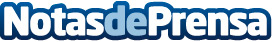 Vidoomy integra nuevo Director de MediosVidoomy, tras su crecimiento en Latinoamérica en monetización de páginas web con publicidad de video, integra como nuevo líder del equipo de publishers a Javier Bejar

Datos de contacto:Antonio Simarro642437730Nota de prensa publicada en: https://www.notasdeprensa.es/vidoomy-integra-nuevo-director-de-medios_1 Categorias: Internacional Nacional Telecomunicaciones Comunicación Marketing Nombramientos Recursos humanos http://www.notasdeprensa.es